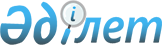 О проведении сделок купли-продажи с участием пенсионных активов на организованных рынках ценных бумаг
					
			Утративший силу
			
			
		
					Постановление Директората Национальной комиссии Республики Казахстан по ценным бумагам от 24 июня 1999 года N 352. Зарегистрировано в Министерстве юстиции Республики Казахстан 26.07.99г. за N 853. Утратило силу - постановлением Правления Национального Банка Республики Казахстан от 29 июля 2003 года N 264 (V032484)



      На основании пункта 2 статьи 32 и подпункта 1) пункта 1 статьи 55 
 Закона 
 Республики Казахстан "О пенсионном обеспечении в Республике Казахстан" от 20 июня 1997 года и в целях защиты прав и интересов вкладчиков (получателей пенсионных выплат) накопительных пенсионных фондов и контроля за сделками купли-продажи на организованных рынках ценных бумаг с участием пенсионных активов, совершаемыми компаниями по управлению пенсионными активами и ЗАО "Государственный накопительный пенсионный фонд", Директорат Национальной комиссии Республики Казахстан по ценным бумагам (далее именуемой "Национальная комиссия") постановляет: 




      Сноска. Преамбула - с изменениями и дополнениями, внесенными 


 постановлением 


 НКЦБ РК от 30.06.2000г. N 633. 






      1. Установить, что сделки купли-продажи государственных и негосударственных эмиссионных ценных бумаг, совершенные на организованных рынках ценных бумаг с участием пенсионных активов, должны быть заключены методом непрерывного встречного аукциона. 




      Сноска. Пункт 1 - с дополнениями, внесенными 


 постановлением 


 НКЦБ РК от 30.06.2000г. N 633; с изменениями - 


 постановлением 


 Правления Национального Банка РК от 19 октября 2001 года N 410. 






      1-1. Установить, что сделки "обратного репо", совершаемые с участием пенсионных активов, могут заключаться на срок не более 30 дней. 



      


Сноска. Постановление дополнено новым пунктом 1-1 согласно 


 постановлению 


 НКЦБ РК от 30.06.2000г. N 633. 






      1-2. 


(Пункт исключен - 


 постановлением 


 Правления Национального Банка РК от 19 октября 2001 года N 410). 






      Сноска. Постановление дополнено новым пунктом 1-2 согласно 


 постановлению 


 НКЦБ РК от 30.06.2000г. N 633. 






      2. Юридическому управлению центрального аппарата Национальной комиссии направить настоящее Постановление в целях его регистрации в Министерство юстиции Республики Казахстан. 




      3. Управлению анализа и стратегии - Службе Председателя центрального аппарата Национальной комиссии довести настоящее Постановление (после введения его в действие) до сведения ЗАО "Казахстанская фондовая биржа", Комитета по регулированию деятельности накопительных пенсионных фондов Министерства труда и социальной защиты населения Республики Казахстан, банков-кастодианов, компаний по управлению пенсионными активами. 




      4. Отделу пенсионной реформы Управления лицензирования и надзора центрального аппарата Национальной комиссии установить контроль за исполнением настоящего Постановления. 



Председатель Национальной комиссии.

					© 2012. РГП на ПХВ «Институт законодательства и правовой информации Республики Казахстан» Министерства юстиции Республики Казахстан
				